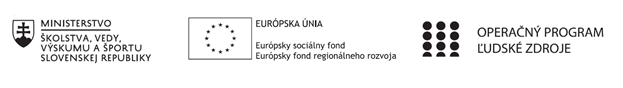 Správa o činnosti pedagogického klubu Príloha:Prezenčná listina zo stretnutia pedagogického klubuNávrh aktivít s využitím prvkov činnostného vyučovania Aktivita s prvkami činnostného vyučovania –Simulácia plávania teliesAktivita s prvkami činnostného vyučovania –Hasenie plameňa oxidom uhličitýmPREZENČNÁ LISTINAMiesto konania stretnutia: ZŠ M. R. Štefánika TrebišovDátum konania stretnutia: 14.12.2020Trvanie stretnutia: od 14:00 hod	do 16:00 hod	Zoznam účastníkov/členov pedagogického klubu: Klub učiteľov MATG a PRIG II. stupeň ZŠMeno prizvaných odborníkov/iných účastníkov, ktorí nie sú členmi pedagogického klubu  a podpis/y:Prioritná osVzdelávanieŠpecifický cieľ1.1.1 Zvýšiť inkluzívnosť a rovnaký prístup                 ku kvalitnému vzdelávaniu a zlepšiť výsledky                 a kompetencie detí a žiakovPrijímateľZákladná škola, M.R. Štefánika 910/51, 07501 TrebišovNázov projektuZvýšenie čitateľskej, matematickej a prírodovednej gramotnosti žiakov základnej školyKód projektu  ITMS2014+312011R032Názov pedagogického klubu Klub učiteľov MATG a PRIG II. stupeň ZŠDátum stretnutia  pedagogického klubuMiesto stretnutia  pedagogického klubuZŠ , M. R. Štefánika 910/51, TrebišovMeno koordinátora pedagogického klubuMgr. Eva GibováOdkaz na webové sídlo zverejnenej správywww.zsmrstv.edupage.orgManažérske zhrnutie:Krátka anotácia: Vedomosti by mali žiaci získavať aktívnym poznávaním – psychickými a pohybovými činnosťami, preto by k aktívnemu poznávaniu mali dostať priestor a možnosť precvičovať si vlastné schopnosti vedúce k samostatnému získavaniu informácií – samostatnému učeniu sa. Z prieskumov vyplýva, že učitelia sa venujú aktívnemu vyučovaniu v priemere len 3,5 minúty zo 45 minút. Kľúčové slová: činnostné vyučovanie, metódy činnostného vyučovania pri vzdelávaní a výchove žiakovHlavné body, témy stretnutia, zhrnutie priebehu stretnutia: Teoretické východiská činnostného vyučovania – osvojovanie hotových informácií nie je pre mnohých žiakov motivujúce a nerozvíja sa tým kritické myslenie. Vo vyučovaní by mali dostať prednosť výkladovo – problémové, objaviteľské a výskumné metódy. Ústrednou postavou tohto spôsobu edukácie nie je učiteľ, ale žiak. Činnostné prístupy sa orientujú na zaujímavosť vyučovania pre žiakov, na jeho výchovné hodnoty a na zážitkovú sféru žiaka.Metódy činnostného vyučovania – existuje množstvo metód a aktivít, ako spraviť vyučovanie tvorivejšie a zábavnejšie. Medzi takéto metódy patria:Práca s textom – vyhľadávanie informácií o danej téme bez úvodného výkladu, alebo vyhľadávanie doplňujúcich informácií z literatúra a internetu , ich spracovanie do prezentácií, posterov, referátov, bannerov, miničasopisovPráca v skupinách pomocou inovatívnych metód – rolová hra, kolotočŽiacke minikonferencie na určenú témuProjekty jednotlivcov alebo skupínDomáce pokusy pripravené žiakmi a prezentované pred spolužiakmi ako demonštračné pokusyTvorba netypických foriem výstupov z hodiny – výtvarných, literárnych, praktickýchVýhody činnostne orientovaného vyučovania – v porovnaní s klasickým frontálnym vyučovaním sú učiaci aj vyučujúci aktívne zaangažovaní vo vyučovacom procese, vyučovanie je vnímané ako prirodzený proces, zvyšuje sa motivácia a radosť z učenia.Manažérske zhrnutie:Krátka anotácia: Vedomosti by mali žiaci získavať aktívnym poznávaním – psychickými a pohybovými činnosťami, preto by k aktívnemu poznávaniu mali dostať priestor a možnosť precvičovať si vlastné schopnosti vedúce k samostatnému získavaniu informácií – samostatnému učeniu sa. Z prieskumov vyplýva, že učitelia sa venujú aktívnemu vyučovaniu v priemere len 3,5 minúty zo 45 minút. Kľúčové slová: činnostné vyučovanie, metódy činnostného vyučovania pri vzdelávaní a výchove žiakovHlavné body, témy stretnutia, zhrnutie priebehu stretnutia: Teoretické východiská činnostného vyučovania – osvojovanie hotových informácií nie je pre mnohých žiakov motivujúce a nerozvíja sa tým kritické myslenie. Vo vyučovaní by mali dostať prednosť výkladovo – problémové, objaviteľské a výskumné metódy. Ústrednou postavou tohto spôsobu edukácie nie je učiteľ, ale žiak. Činnostné prístupy sa orientujú na zaujímavosť vyučovania pre žiakov, na jeho výchovné hodnoty a na zážitkovú sféru žiaka.Metódy činnostného vyučovania – existuje množstvo metód a aktivít, ako spraviť vyučovanie tvorivejšie a zábavnejšie. Medzi takéto metódy patria:Práca s textom – vyhľadávanie informácií o danej téme bez úvodného výkladu, alebo vyhľadávanie doplňujúcich informácií z literatúra a internetu , ich spracovanie do prezentácií, posterov, referátov, bannerov, miničasopisovPráca v skupinách pomocou inovatívnych metód – rolová hra, kolotočŽiacke minikonferencie na určenú témuProjekty jednotlivcov alebo skupínDomáce pokusy pripravené žiakmi a prezentované pred spolužiakmi ako demonštračné pokusyTvorba netypických foriem výstupov z hodiny – výtvarných, literárnych, praktickýchVýhody činnostne orientovaného vyučovania – v porovnaní s klasickým frontálnym vyučovaním sú učiaci aj vyučujúci aktívne zaangažovaní vo vyučovacom procese, vyučovanie je vnímané ako prirodzený proces, zvyšuje sa motivácia a radosť z učenia.Závery a odporúčania:Oboznámiť sa s princípmi a metódami činnostného vyučovania pri vyučovaní matematiky a prírodovedných predmetovVytvoriť návrh aktivít s využitím prvkov aktívneho vyučovaniaZávery a odporúčania:Oboznámiť sa s princípmi a metódami činnostného vyučovania pri vyučovaní matematiky a prírodovedných predmetovVytvoriť návrh aktivít s využitím prvkov aktívneho vyučovaniaVypracoval (meno, priezvisko)RNDr. Gabriela BelasováDátum14.12.2020PodpisSchválil (meno, priezvisko)Mgr. Eva GibováDátum14.12.2020PodpisVyučovací predmet,  ročníkFyzika, 6.  ročníkTematický celok, témaTC: Správanie telies v kvapalinách a plynochT: Vplyv hmotnosti, objemu a tvaru na správanie telies vo vodeCieľ, zameranie aktivityS pomocou simulácie reálneho pokusu pochopiť závislosť hustoty telesa od jeho hmotnosti a objemu a porovnať správanie sa telies s rôznou hustotou vo vode.Pomôcky Učiteľ: pripravený pracovný list k aktivite so zadaním úloh pre žiakov, stránka pre animáciu - https://phet.colorado.edu/sims/density-and-buoyancy/density_en.htmlPríprava Žiaci poznajú základné veličiny – hmotnosť, objem a hustota a vzťahy medzi nimiPostup a realizáciaUčiteľ žiakom zašle pripravený pracovný list so zadaniami úlohŽiaci si otvoria animáciu a simulujú reálny pokus podľa zadaníNa základe svojich zistení musia identifikovať neznáme premenné – materiál, z akého sú vyrobené kockyŽiaci môžu pracovať jednotlivo, alebo v skupinkáchzhrnutieŽiaci pracujú so simuláciou reálneho pokusu z fyziky, menia hodnoty fyzikálnych veličín a sledujú ich vplyv na správanie sa telies vo vode, analyzujú zistené skutočnosti a formulujú vedecké záveryprílohy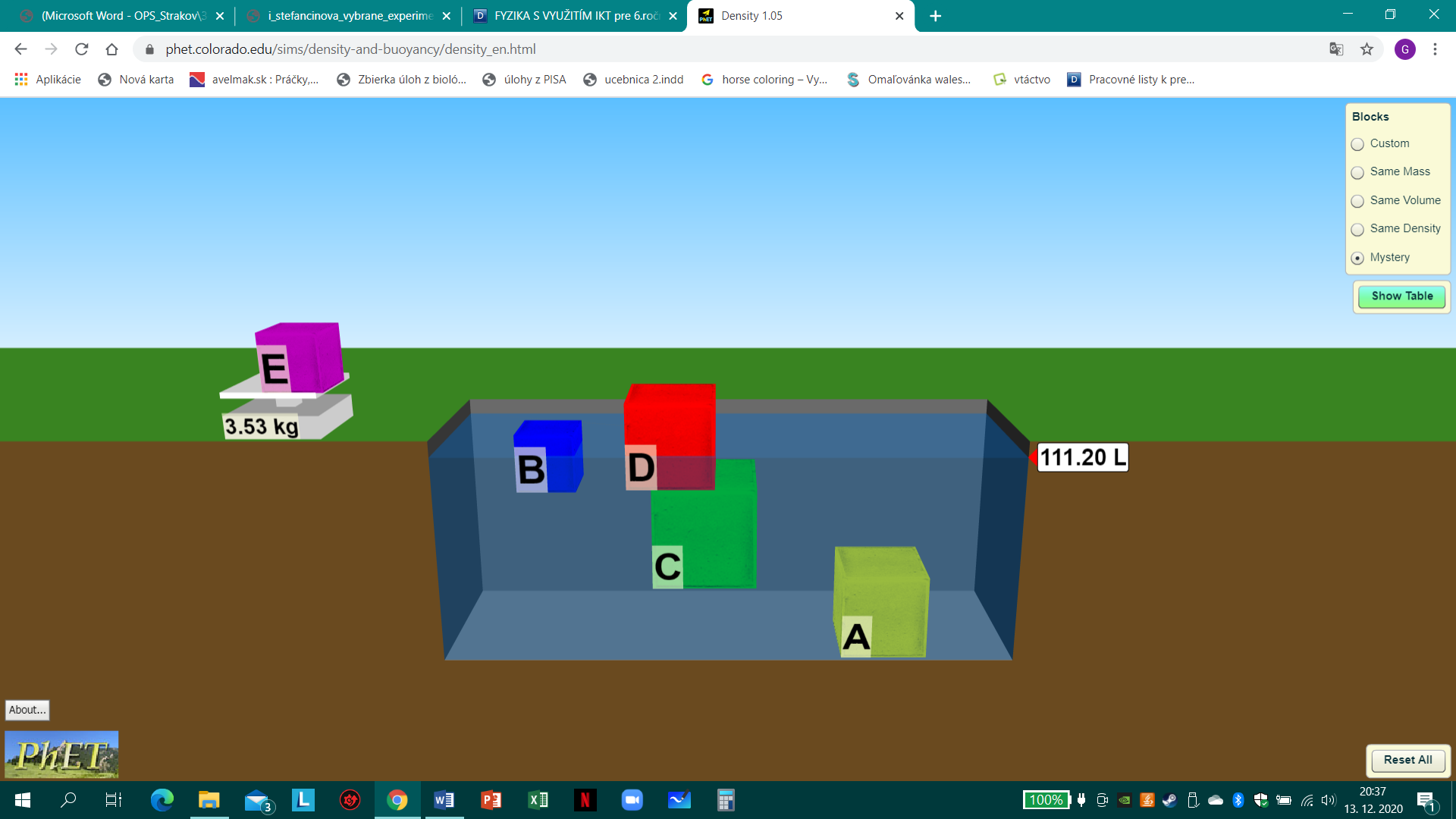 Vyučovací predmet,  ročníkchémia,  7. ročníkTematický celok, témaTC: Energetické zmeny pri chemických reakciáchT: Požiar a jeho hasenieCieľ, zameranie aktivityDokázať vlastnosti oxidu uhličitého a jeho použitie pri hasení plameňaPomôcky Pre učiteľa: laboratórny protokol pre žiakovPre žiaka: sviečka, nádoba, zápalky, sóda bikarbóna, ocotPríprava Poučenie o základoch bezpečnosti práce, zopakovanie pojmov horenie, hasenie, hasiace látky, chemická reakciaPostup a realizáciaUčiteľ žiakom zašle zoznam tém, z ktorých si žiaci môžu vybrať a pripraviť k nim jednoduchý pokusŽiak v domácom prostredí uskutočnia pokus a zdokumentujú jeho priebeh (fotografie alebo krátke video)Jednotlivý žiaci prezentujú svoje výsledky online pred spolužiakmi, ostatní žiaci sa pokúsia identifikovať sledovaný jav a vysvetliť ho na primeranej úrovniUčiteľ si môže overiť pochopenie sledovaného javu rôznymi spôsobmi – vyriešením tajničky, hádanky, výberom správnej možnosti ...zhrnutieŽiaci svojou vlastnou experimentálnou činnosťou overujú jednoduché chemické zákonitosti, formulujú závery, používajú odbornú terminológiu na vysvetlenie javovprílohy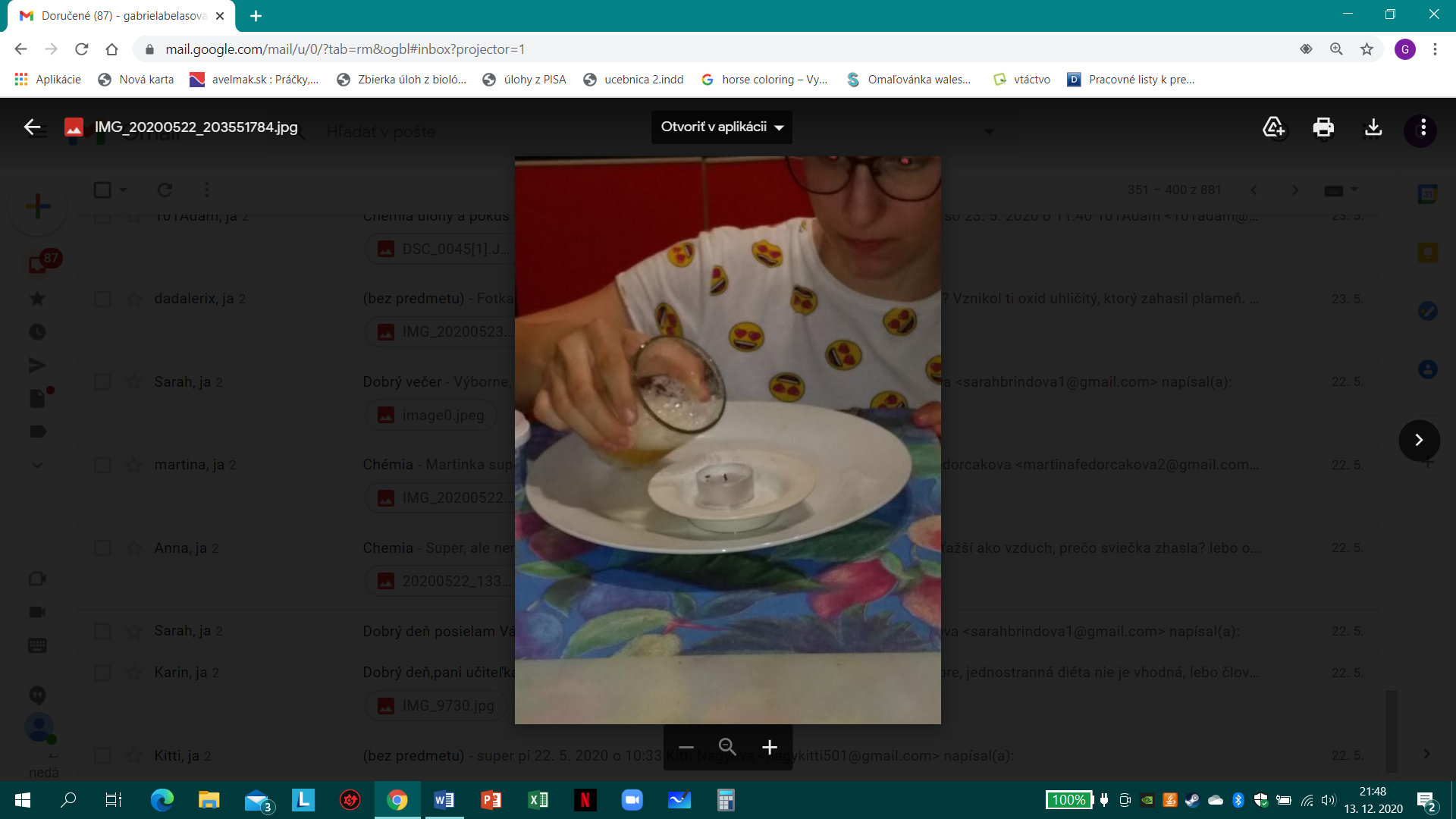 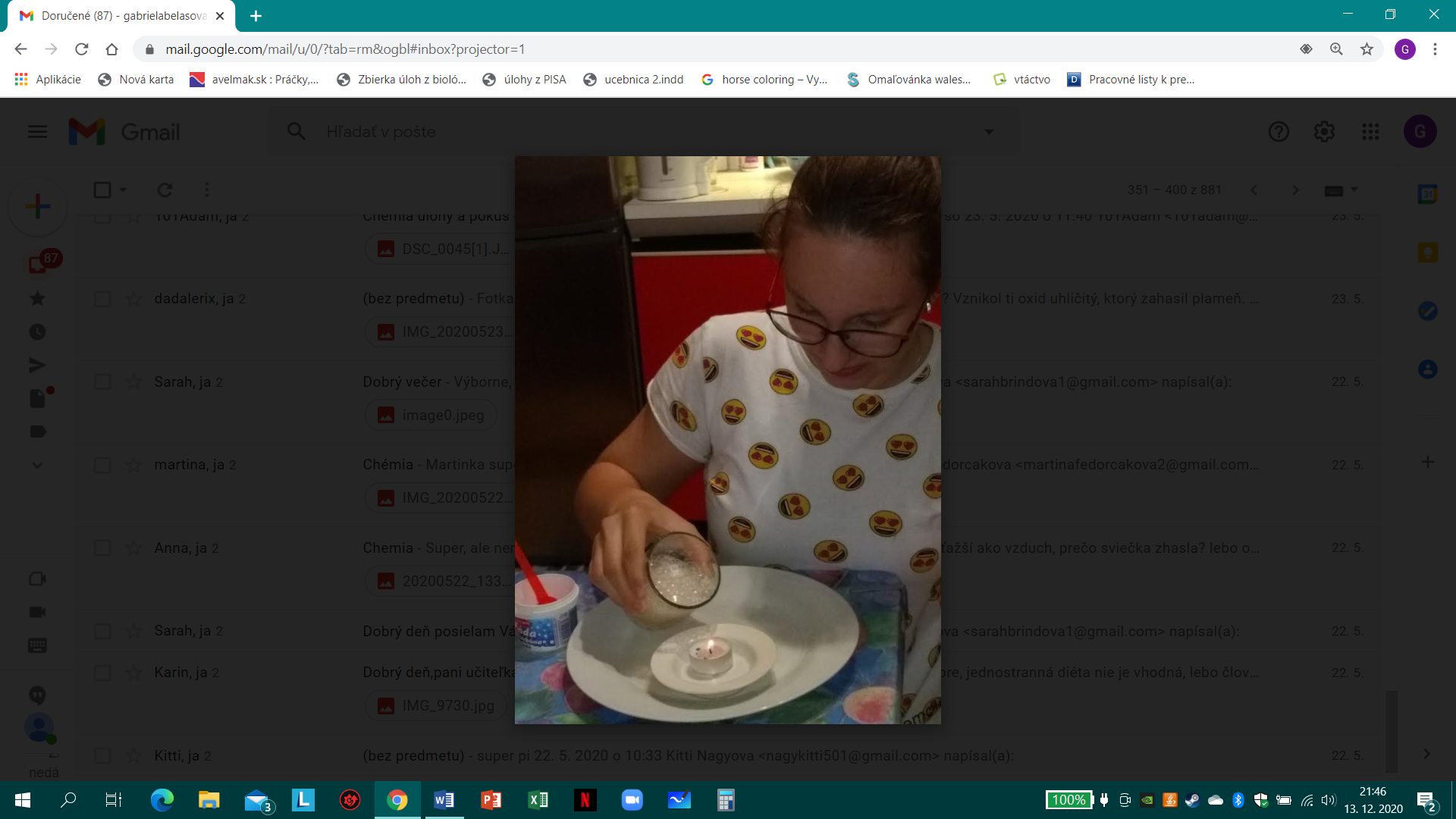 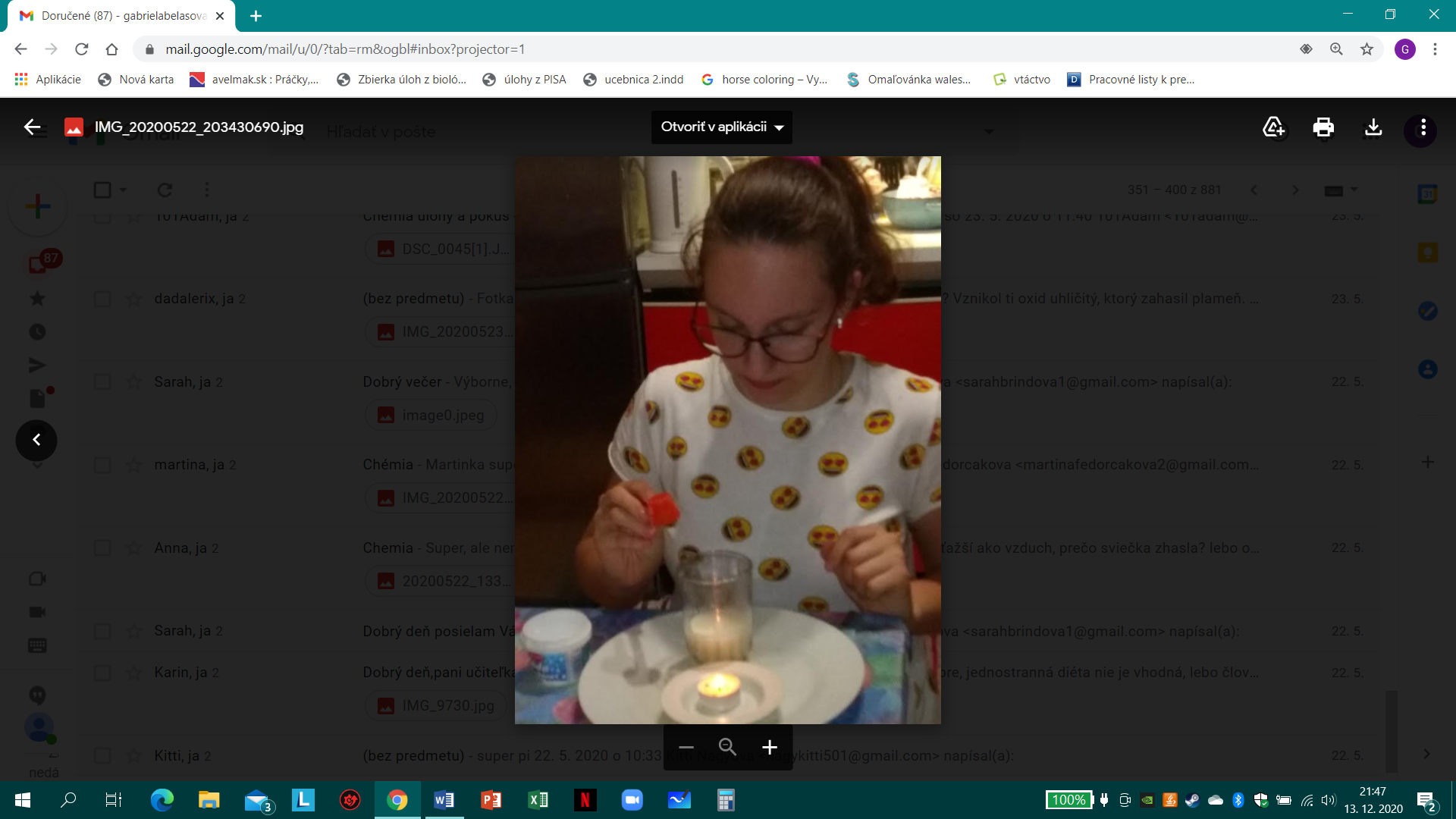 Prioritná os:VzdelávanieŠpecifický cieľ:1.1.1 Zvýšiť inkluzívnosť a rovnaký prístup ku kvalitnému vzdelávaniu a zlepšiť výsledky a kompetencie detí a žiakovPrijímateľ:Základná škola, M.R. Štefánika 910/51, 07501 TrebišovNázov projektu:Zvýšenie čitateľskej, matematickej a prírodovednej gramotnosti žiakov základnej školyKód ITMS projektu:312011R032Názov pedagogického klubu:Klub učiteľov MATG a PRIG II. stupeň ZŠč.Meno a priezviskoPodpisInštitúcia1RNDr. Gabriela BelasováZŠ, M.R. Štefánika 910/51, 07501 Trebišov2Mgr. Eva GibováZŠ, M.R. Štefánika 910/51, 07501 Trebišov3Mgr. Dana JackováZŠ, M.R. Štefánika 910/51, 07501 Trebišov4Mgr. Viera MokáňováZŠ, M.R. Štefánika 910/51, 07501 Trebišov5Mgr. Marieta ZbojovskáneprítomnáZŠ, M.R. Štefánika 910/51, 07501 Trebišov6PaedDr. Eva StrivinskáZŠ, M.R. Štefánika 910/51, 07501 Trebišov7PaedDr. Tatiana TkáčováZŠ, M.R. Štefánika 910/51, 07501 Trebišov8RNDr. Lucia JuraškováZŠ, M.R. Štefánika 910/51, 07501 Trebišovč.Meno a priezviskoPodpisInštitúcia